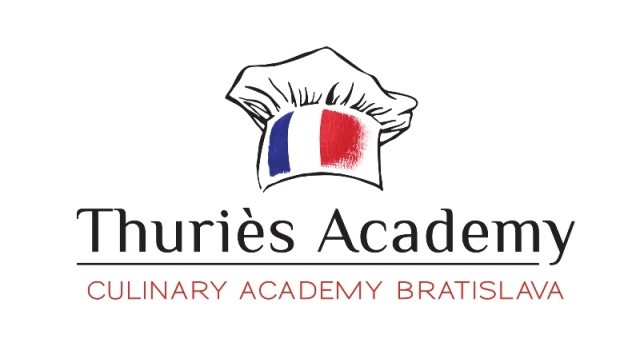 Vážení šéfkuchári, kuchári a majitelia         gastronómia na Slovensku je na vzostupe a sme radi, že stále viac reštaurácií a kuchárov ponúka kvalitnú modernú a zdravú kuchyňu.Teší nás, že aj naša akadémia prispela svojou troškou do toho procesu.Thuries Academy za 10 rokov, čo existuje na Slovensku, vyškolila už vyše 150 kuchárov z celého Slovenska a Česka a stala sa najrešpektovanejšou profesionálnou autoritou na zvýšenie kvalifikácie pre kuchárov.Už 12. ročník Thuries Academy otvára svoje učebne aj vďaka podpore od partnerov TransGourmet,  JTF, Lunys a Gastroweb. Prihlásiť sa môžu kuchári s min. praxou 2 roky a po absolvovaní všetkých 3 stupňov (A,B,C) obdržia od pána Thuriesa medzinárodný certifikát o absolvovaní akadémie.Prihláste svojho kuchára do akadémie a zaistite si zvýšenie kvality jeho práce , jeho prístupu k surovinám a ich využitiu, a celkovo lepšej produktivity práce.Financovať mu to môžete vy ako zamestnávateľ (odpočítate si DPH), alebo 1/2 si uhradí kuchár (aspoň bude motivovaný),  je to koniec koncov investícia do jeho odbornosti na celý život.Kurz A Bratislava           18 – 20. nov. 2018           cena 395 € bez DPH Kurz B Bratislava          20 - 22. nov.  2018         cena 395 € bez DPH  Kurz C Bratislava            január  2019                cena 495 € bez DPH Informácie nájdete na  :  WWW.THURIESACADEMY.SKAk vás  naša Akadémia  zaujala radi vám poskytneme viac informácií ohľadne výhod a podmienok účasti na email tomasovicova@gurman-club.skZĽAVU – 10% si môžu  uplatniť členovia SZKC, a všetci účasntníci  Konferencie – Gastronomy Slovakia 2018 Referencie si môžete pýtať od našich absolventov :  Vojto Artz , Marián Harciník, Juraj Hruška, Jaroslav Hladík,  Jakub Reimitz, Michal Škorec, Michal Thiry ...Lucia TomašovičováThuries AcademyKorešpondenčná adresa                 Telefón/Fax                                 E-mail        Pre gurmanov spol. s.r.o.                02/444 53 003             tomasovicova@gurman-club.skŠalviová 19                                                 900 20 Bernolákovo   